Информацияо численности обучающихся по реализуемым программам за счет бюджета субъекта РФ в 2016-2017 учебном году (на 20.08.2016 г.)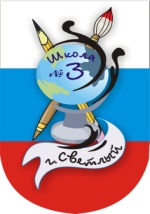 МУНИЦИПАЛЬНОЕ 
БЮДЖЕТНОЕ ОБЩЕОБРАЗОВАТЕЛЬНОЕ УЧРЕЖДЕНИЕ 
СРЕДНЯЯ ОБЩЕОБРАЗОВАТЕЛЬНАЯ ШКОЛА №3238340, Калининградская обл.,  г. Светлый, ул.  Пионерская, д. 26;  ОКПО 57190848, ОГРН 1023902096107, ИНН/КПП 3913005879/391301001, e-mail: svsosh3@mail.ru; http://svetly3.ru/238340, Калининградская обл.,  г. Светлый, ул.  Пионерская, д. 26;  ОКПО 57190848, ОГРН 1023902096107, ИНН/КПП 3913005879/391301001, e-mail: svsosh3@mail.ru; http://svetly3.ru/№№ п/пРеализуемые программыклассыКоличество обучающихсяОбщеобразовательные(начальное общее образование)145Общеобразовательные(начальное общее образование)257Общеобразовательные(начальное общее образование)345Общеобразовательные(начальное общее образование)439Общеобразовательные(основное общее образование)539Общеобразовательные(основное общее образование)625Общеобразовательные(основное общее образование)725Общеобразовательные(основное общее образование)827Общеобразовательные(основное общее образование)929Общеобразовательные(среднее полное образование)1012Общеобразовательные(среднее полное образование)1121